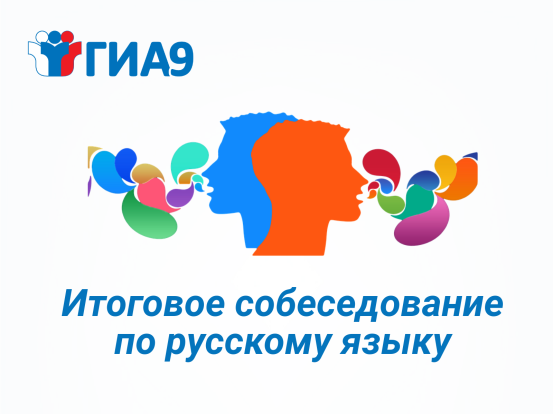 ЗАДАНИЕ 2. ПЕРЕСКАЗВремя на подготовку: 2 минутыВремя на выполнение: до 2 минутЧто самое важное: не упустить микротемы; не сделать фактических ошибок; включить цитату в пересказ.Как справиться с пересказом текста?1. Читаем текст про себя, подчёркивая ключевые слова (главные мысли и идеи). 2. Определяем окончательно, какова главная мысль в каждом из абзацев. 3. Думаем, в какое место поставить цитату. 4. Пытаемся запомнить главные мысли. 5. По истечении времени не торопясь пересказываем, плавно переходя от одной мысли к другой.Нужно ли пересказывать текст подробно?Как думаете, за что дадут больше баллов – за 2 подробно пересказанных абзаца или за 4 кратко пересказанных абзаца?Эксперты советуют пересказывать текст подробно, однако критерии не требуют подробного пересказа. Куда важнее запомнить все микротемы. Вычлените из каждого абзаца по одной мысли (по 1-2 небольших предложения) и соедините мысли воедино. Если Вы будете пытаться запомнить текст подробно, то можете не успеть запомнить все микротемыКак сжимать текст?Для сжатия текста нужно время, которого у Вас практически не будет. Поэтому основная задача – это запомнить основные мысли, опорные слова. При желании можете ознакомиться с приёмами сжатия текста, которые пригодятся на изложении ОГЭ. Так Вы поймёте, какую информацию можно сразу отбросить.Сколько микротем в тексте? Как правило, 1 абзац = 1 микротема. Будет полезно подсчитать количество абзацев и держать это число в уме при пересказе, чтобы не упустить микротемы. Для облегчения задачи можете загибать пальцы на каждой микротеме. Снизят ли баллы, если я перепутаю порядок микротем? 
Нет, не снизят. Главное – озвучить все микротемы. Поэтому если Вы по ходу пересказа вспомнили, что пропустили микротему, то добавьте её. За отсутствие микротемы балл снизят, за изменённый порядок микротем – не снизятМожно ли что-то подчёркивать с тексте? Да, можно. Для успешного пересказа даже нужно. Обязательно подчёркивайте в тексте ключевые слова и старайтесь их запомнить. Ключевые слова облегчат пересказ. Следует ли в пересказе озвучивать точные цифры и названия? Не советуем. Если Вы ошибётесь в названии, в году, в каких-то цифрах, то будет засчитана фактическая ошибка. А это минус 1 балл. Поэтому озвучивайте цифры и названия, только если на 100% уверены, что они верны. Нужно ли учить цитату? 
Нет, цитата будет у Вас перед глазами во время пересказа (как и поле для заметок). В каком месте поставить цитату?Всё зависит от текста. В каком-то тексте уместно добавить цитату в начале (сначала вводное предложение, а потом цитата). В каком-то – в середине текста. Чаще всего (но не всегда) цитату лучше поставить ближе к концу текста. Как включить цитату в текст? Чтобы цитата была логична, нужно слово-связка («недаром» / «неслучайно» / «не зря»). Советуем использовать прямое цитирование, потому что при косвенном можно ошибиться. 
Пример:  «Кулибин – Архимед наших дней» (Г.Р. Державин) 
ПРЯМОЕ ЦИТИРОВАНИЕ: 
Недаром Державин утверждал: «Кулибин – Архимед наших дней». 
КОСВЕННОЕ ЦИТИРОВАНИЕ: 
Недаром Державин утверждал, что Кулибин – Архимед времени, в котором он жил. 
(При косвенном цитировании нельзя сказать «наших дней», потому что Кулибин жил более 200 лет назад, а мы должны перевести цитату в косвенную речь. В этом можно запутаться). 
ВЫВОД: ИСПОЛЬЗУЙТЕ ПРЯМОЕ ЦИТИРОВАНИЕ, А НЕ КОСВЕННОЕ! Как закончить пересказ? 
Если последний абзац (вывод) начать с вводного словосочетания «таким образом», то текст с большинстве случаев (но не всегда) будет звучать цельно и логично.